夢の扉賞 応募申請書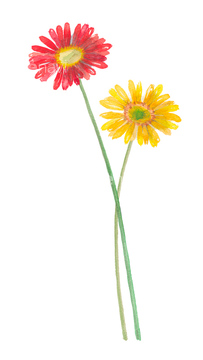 提出日　２０２　　年　　　月　　　日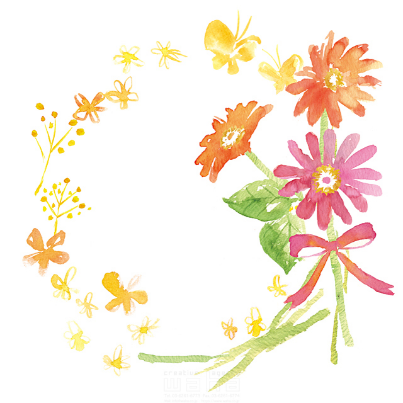 Ⅰ．一般情報Ⅰ．一般情報Ⅰ．一般情報フリガナフリガナ氏　　名氏　　名フリガナフリガナ住　　所住　　所〒電話番号電話番号E-mailE-mail生年月日（西　暦）生年月日（西　暦）結 婚 歴結 婚 歴（結婚・未婚・離婚など）最終学歴最終学歴Ⅱ．目指している教育・職業上の目標Ⅱ．目指している教育・職業上の目標Ⅱ．目指している教育・職業上の目標A．現在在籍中、あるいは入学許可を得ている大学や教育機関の名称、あるいは訓練プログラムをご記入ください。現在在籍中、あるいは入学許可を得ている大学や教育機関の名称、あるいは訓練プログラムをご記入ください。B．何を学んでいますか？（例：看護師資格、コンピューター関連資格など）何を学んでいますか？（例：看護師資格、コンピューター関連資格など）C．その教育訓練はいつ終了予定ですか？　　　　　　　　　　　　年　　　　　　月その教育訓練はいつ終了予定ですか？　　　　　　　　　　　　年　　　　　　月D．その教育・訓練を受けている間、働いていますか？□はい　　□いいえ「はい」の場合、労働時間は週何時間ですか？　　　週　　　　　　　　時間　　その教育・訓練を受けている間、働いていますか？□はい　　□いいえ「はい」の場合、労働時間は週何時間ですか？　　　週　　　　　　　　時間　　E．６００字以内であなたの目指している職業上の目標と、習得しようとしている教育・訓練がその目標達成にどのように役だつかについて具体的に説明してください。６００字以内であなたの目指している職業上の目標と、習得しようとしている教育・訓練がその目標達成にどのように役だつかについて具体的に説明してください。Ⅲ．家計に関する情報Ⅲ．家計に関する情報Ⅲ．家計に関する情報Ⅲ．家計に関する情報Ⅲ．家計に関する情報「夢の扉賞は、経済的支援の必要生が審査の一部として検討されます。あなたの年間の収入と支出に関して、できるだけ正確にご記入ください。「夢の扉賞は、経済的支援の必要生が審査の一部として検討されます。あなたの年間の収入と支出に関して、できるだけ正確にご記入ください。「夢の扉賞は、経済的支援の必要生が審査の一部として検討されます。あなたの年間の収入と支出に関して、できるだけ正確にご記入ください。「夢の扉賞は、経済的支援の必要生が審査の一部として検討されます。あなたの年間の収入と支出に関して、できるだけ正確にご記入ください。「夢の扉賞は、経済的支援の必要生が審査の一部として検討されます。あなたの年間の収入と支出に関して、できるだけ正確にご記入ください。A．収入　　年間の世帯収入（手取り）と貯金引き出し額を下記の表にご記入ください。A．収入　　年間の世帯収入（手取り）と貯金引き出し額を下記の表にご記入ください。A．収入　　年間の世帯収入（手取り）と貯金引き出し額を下記の表にご記入ください。A．収入　　年間の世帯収入（手取り）と貯金引き出し額を下記の表にご記入ください。A．収入　　年間の世帯収入（手取り）と貯金引き出し額を下記の表にご記入ください。給　料給　料年間　　　　　　　　　円貯蓄からの引き出し年間　　　　　　　　　円生活保護費生活保護費年間　　　　　　　　　円貸付金・ローン年間　　　　　　　　　円奨学金奨学金年間　　　　　　　　　円年間　　　　　　　　　円給付金・手当給付金・手当年間　　　　　　　　　円年間　　　　　　　　　円その他の収入をご記入ください。世帯の家族が受け取る収入（手当）も含めてください。その他の収入をご記入ください。世帯の家族が受け取る収入（手当）も含めてください。その他の収入をご記入ください。世帯の家族が受け取る収入（手当）も含めてください。その他の収入をご記入ください。世帯の家族が受け取る収入（手当）も含めてください。その他の収入をご記入ください。世帯の家族が受け取る収入（手当）も含めてください。収入源年間　　　　　　　　　円収入源年間　　　　　　　　　円収入源年間　　　　　　　　　円年間の世帯全体の収入総額年間の世帯全体の収入総額年間の世帯全体の収入総額年間の世帯全体の収入総額円B．支出　　年間の世帯支出と必要経費を下記の表にご記入ください。B．支出　　年間の世帯支出と必要経費を下記の表にご記入ください。B．支出　　年間の世帯支出と必要経費を下記の表にご記入ください。B．支出　　年間の世帯支出と必要経費を下記の表にご記入ください。B．支出　　年間の世帯支出と必要経費を下記の表にご記入ください。住宅費住宅費年間　　　　　　　　　円授業料年間　　　　　　　　　円食　費食　費年間　　　　　　　　　円年間　　　　　　　　　円交通費交通費年間　　　　　　　　　円年間　　　　　　　　　円書籍代書籍代年間　　　　　　　　　円年間　　　　　　　　　円支出年間　　　　　　　　　円支出年間　　　　　　　　　円支出年間　　　　　　　　　円年間の世帯全体の支出総額年間の世帯全体の支出総額年間の世帯全体の支出総額年間の世帯全体の支出総額円Ⅳ．ご自身について述べてください。夢の扉賞は、経済的・個人的に困難な状況に直面している女性の夢を応援するものです。あなたが直面している困難な状況と、この賞がこのようにあなたが夢を叶えるための助けとなるかを１，０００字以内で説明してください。